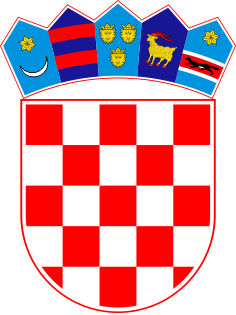 REPUBLIKA HRVATSKAOPĆINSKI SUD U ČAKOVCU URED PREDSJEDNICE SUDABroj: 7 Su-320/22Čakovec,  18.8.2022.Sukladno članku 138. Zakona o državnim službenicima („Narodne novine“, broj 92/05, 142/06, 77/07, 107/07, 27/08, 34/11, 49/11, 150/11, 34/12, 49/12, 37/13, 38/13, 1/15, 138/15, 61/17, 70/19 i 98/19) i članku 2. Uredbe o raspisivanju i provedbi javnog natječaja i internog oglasa u državnoj službi („Narodne novine“, broj 78/17, 89/19), uz prethodno odobrenje Ministarstva pravosuđa i uprave (KLASA:119-03/22-04/36, UR.BROJ: 514-08-032-02-01/01-22-17) od 5. srpnja 2022. godine, Općinski sud u Čakovcu raspisujeOGLASza prijam namještenika na neodređeno vrijemeOPĆINSKI SUD U ČAKOVCUnamještenik IV vrste- čistač/ica-1 izvršitelj/icaStručni uvjeti: završena osnovna školanajmanje 1 (jedna) godina radnog iskustva Osim navedenih uvjeta, kandidati moraju ispunjavati i opće uvjete za prijam, koji su propisani odredbama članka 48. Zakona o državnim službenicima.Ne može biti primljena osoba za čiji prijam postoje zapreke iz članka 49. Zakona o državnim službenicima.Na oglas se mogu prijaviti osobe oba spola.Namještenici se primaju uz probni rad od 3 mjeseca.U prijavi na oglas navode se osobni podaci podnositelja prijave (osobno ime, adresa stanovanja, broj telefona, odnosno mobitela, po mogućnosti e-mail adresa) i naziv radnog mjesta na koje se prijavljuje.Prijavu je potrebno vlastoručno potpisati. Uz prijavu, kandidati su dužni priložiti: životopis dokaz o hrvatskom državljanstvu (preslika osobne iskaznice, vojne iskaznice, putovnice ili domovnice),preslika svjedodžbe, dokaz o radnom iskustvu odnosno elektronički zapis ili potvrda o podacima evidentiranim u bazi podataka Hrvatskog zavoda za mirovinsko osiguranje, uvjerenje poslodavca o radnom iskustvu na odgovarajućim poslovima i dr.,Isprave se prilažu u neovjerenoj preslici, a prije izbora kandidata predočit će se izvornik.Rok za podnošenje prijava na oglas je osam dana od dana objave u „Narodnim novinama“.Prijave se podnose neposredno ili poštom na adresu: OPĆINSKI SUD U ČAKOVCU, Ruđera Boškovića 18, Čakovec, Ured predsjednice suda, s naznakom "Prijava na oglas".Potpunom prijavom smatra se ona koja sadrži sve podatke i priloge navedene u oglasu.Osoba koja nije podnijela pravodobnu ili potpunu prijavu ili ne ispunjava formalne uvjete iz oglasa, ne smatra se kandidatom u postupku oglasa.Osobe koje prema posebnim propisima ostvaruju pravo prednosti, moraju se u prijavi pozvati na to pravo, odnosno uz prijavu priložiti svu propisanu dokumentaciju prema posebnom zakonu.Kandidat/kinja koji/a može ostvariti pravo prednosti kod prijama sukladno članku 101. Zakona o hrvatskim braniteljima iz Domovinskog rata i članova njihovih obitelji („Narodne novine“, 121/17, 98/19 i 84/21), članku  Zakona o zaštiti vojnih i civilnih invalida rata („Narodne novine“, broj 33/92, 77/92, 27/93, 58/93, 2/94, 76/94, 108/95, 108/96, 82/01 ,103/03, 148/13 i 98/19), članku 9. Zakona o profesionalnoj rehabilitaciji i zapošljavanju osoba s invaliditetom („Narodne novine“, broj 157/13,152/14, 39/18 i 32/20) i članku 22. Ustavnog zakona o pravima nacionalnih manjina („Narodne novine“, broj 155/02, 47/10, 80/10 i 93/11), dužan/a se u prijavi na oglas pozvati na to pravo te ima prednost u odnosu na ostale kandidate samo pod jednakim uvjetima. Kandidat/kinja koji/a se poziva na pravo prednosti pri zapošljavanju u skladu s člankom 101. Zakona o hrvatskim braniteljima iz Domovinskog rata i članovima njihovih obitelji uz prijavu na oglas dužan/a je priložiti, pored dokaza o ispunjavanju traženih uvjeta i sve potrebne dokaze dostupne na poveznici Ministarstva hrvatskih branitelja: https://branitelji.gov.hr/zaposljavanje-843/843Kandidat/kinja koji/a se poziva na pravo prednosti pri zapošljavanju u skladu s člankom 9. Zakona o profesionalnoj rehabilitaciji i zapošljavanju osoba s invaliditetom uz prijavu na  oglas dužan/a je, pored dokaza o ispunjavanju traženih uvjeta, priložiti i dokaz o utvrđenom statusu osobe s invaliditetom.Kandidat/kinja koji/a se poziva na pravo prednosti pri zapošljavanju u skladu sa člankom 22. Ustavnog zakona o pravima nacionalnih manjina uz prijavu na oglas, pored dokaza o ispunjavanju traženih uvjeta, nije dužan/a dokazivati svoj status pripadnika nacionalne manjine. Izabrani/a kandidat/kinja bit će pozvan/a da u primjerenom roku, a prije donošenja rješenja o prijmu, dostavi uvjerenje nadležnog suda da se protiv njega ne vodi kazneni postupak, uvjerenje o zdravstvenoj sposobnosti za obavljanje poslova radnog mjesta i izvornike drugih dokaza o ispunjavanju formalnih uvjeta iz oglasa, uz upozorenje da se nedostavljanje traženih isprava smatra odustankom od prijma. Komisiju za provedbu  oglasa (u nastavku teksta: Komisija) imenuje predsjednica Općinskog suda u Čakovcu. Komisija utvrđuje listu kandidata prijavljenih na oglas koji ispunjavaju formalne uvjete iz oglasa, čije su prijave pravodobne i potpune i kandidate s te liste upućuje na razgovor (intervju).Obavijest o vremenu i mjestu održavanja razgovora (intervjua) objaviti će se najmanje pet dana prije dana određenog za razgovor (intervju), na službenoj stranici Općinskog suda u Čakovcu (https://sudovi.hr/hr/osck/zaposljavanje/oglasi).Kandidat/kinja koji/a nije pristupio/ila razgovoru više se ne smatra kandidatom/kinjom u postupku.Opis poslova i podaci o plaći radnog mjesta, objavit će se na web stranici Općinskog suda u Čakovcu istovremeno s objavom oglasa.Ako se na oglas ne prijave osobe koje ispunjavaju propisane uvjete, odnosno ako prijavljeni kandidati ne zadovolje na  razgovoru (intervjuu) predsjednica Općinskog suda u Čakovcu će obustaviti postupak po oglasu.O rezultatima oglasa kandidati će biti obaviješteni javnom objavom rješenja o prijmu  izabranog kandidata na web stranici Ministarstva pravosuđa i uprave (mpu.gov.hr) i web stranici Općinskog suda u Čakovcu.Dostava rješenja svim kandidatima smatra se obavljenom istekom osmoga dana od dana objave na web stranici Ministarstva pravosuđa i  uprave. 							 OPĆINSKI SUD U ČAKOVCU 